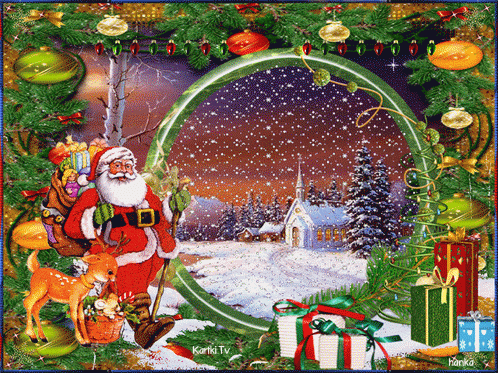 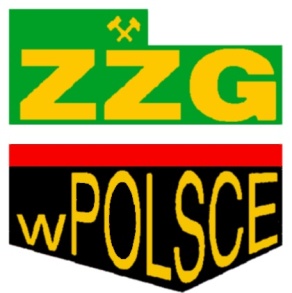 Wszystkim pracownikom P.G. „SILESIA” i MSE  udanych, zdrowych, wesołych Świąt Bożego Narodzenia, 
aby ten czas wypełnił Was spokojem, radością i miłością wśród rodziny, bliskich i znajomych. Oby czas, jaki spędzicie razem był czasem dobrej nowiny, a po świętach, byście z radością przygotowali się do nadchodzącego Nowego 2021 roku.                                                                                                                                                                                                         					   Życzy:     Czechowice-Dziedzice 24.12.2020                                                                                                                                                      Zarząd  ZZG w Polsce przy P.G. „SILESIA” 